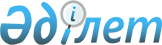 Об определении и утверждении мест размещения нестационарных торговых объектов на территории Сарканского районаПостановление акимата Сарканского района области Жетісу от 26 сентября 2023 года № 325. Зарегистрировано Департаментом юстиции области Жетісу 27 сентября 2023 года № 63-19
      В соответствии с подпунктом 4-2) пункта 1 статьи 31 Закона Республики Казахстан "О местном государственном управлении и самоуправлении в Республике Казахстан", пунктом 50-1 Правил внутренней торговли, утвержденных приказом исполняющего обязанности Министра национальной экономики Республики Казахстан от 27 марта 2015 года № 264 (зарегистрирован в Министерстве юстиции Республики Казахстан 25 мая 2015 года №11148) "Об утверждении Правил внутренней торговли", акимат Сарканского района ПОСТАНОВЛЯЕТ:
      1. Определить и утвердить места размещения нестационарных торговых объектов на территории Сарканского района, согласно приложению к настоящему постановлению.
      2. Контроль за исполнением настоящего постановления возложить на курирующего заместителя акима Сарканского района.
      3. Настоящее постановление вводится в действие по истечении десяти календарных дней после дня его первого официального опубликования. Места размещения нестационарных торговых объектов на территории Сарканского района
					© 2012. РГП на ПХВ «Институт законодательства и правовой информации Республики Казахстан» Министерства юстиции Республики Казахстан
				
      Аким Сарканского района

Г. Маманбаев
приложение к постановлению от 26 сентября 2023 года № 325
№
Месторасположение
Занимаемая площадь (квадратный метр)
Период осуществления торговой деятельности (лет)
Сфера деятельности
Близлежащая инфраструктура (торговые объекты, в которых реализуется схожий ассортимент товаров, а также объекты общественного питания)
1
город Саркан, на пересечении улиц. К. Буашева и улиц Пушкина
180
5
продажа сельскохозяйственной продукции
магазин
"Сайман"
2
город Саркан, на пересечении ул. М. Ауэзова и улица. Пушкина
139
5
продажа сельскохозяйственной продукции
мясной павильон
3
город Саркан, на пересечении улица. М. Ауэзова и улица. Пушкина
346
5
продажа сельскохозяйственной продукции
мясной павильон
4
село Койлык, улица Макетова, дом № 164 противоположный
100
5
продажа сельскохозяйственной продукции
магазин "Ақнұр"
5
село Койлык, улица Макетова, дом № 166 противоположный
175
5
продажа сельскохозяйственной продукции
магазин "Ақнұр"